Приглашаем ребят в школу юного финансистана игру «Дружи с финансами»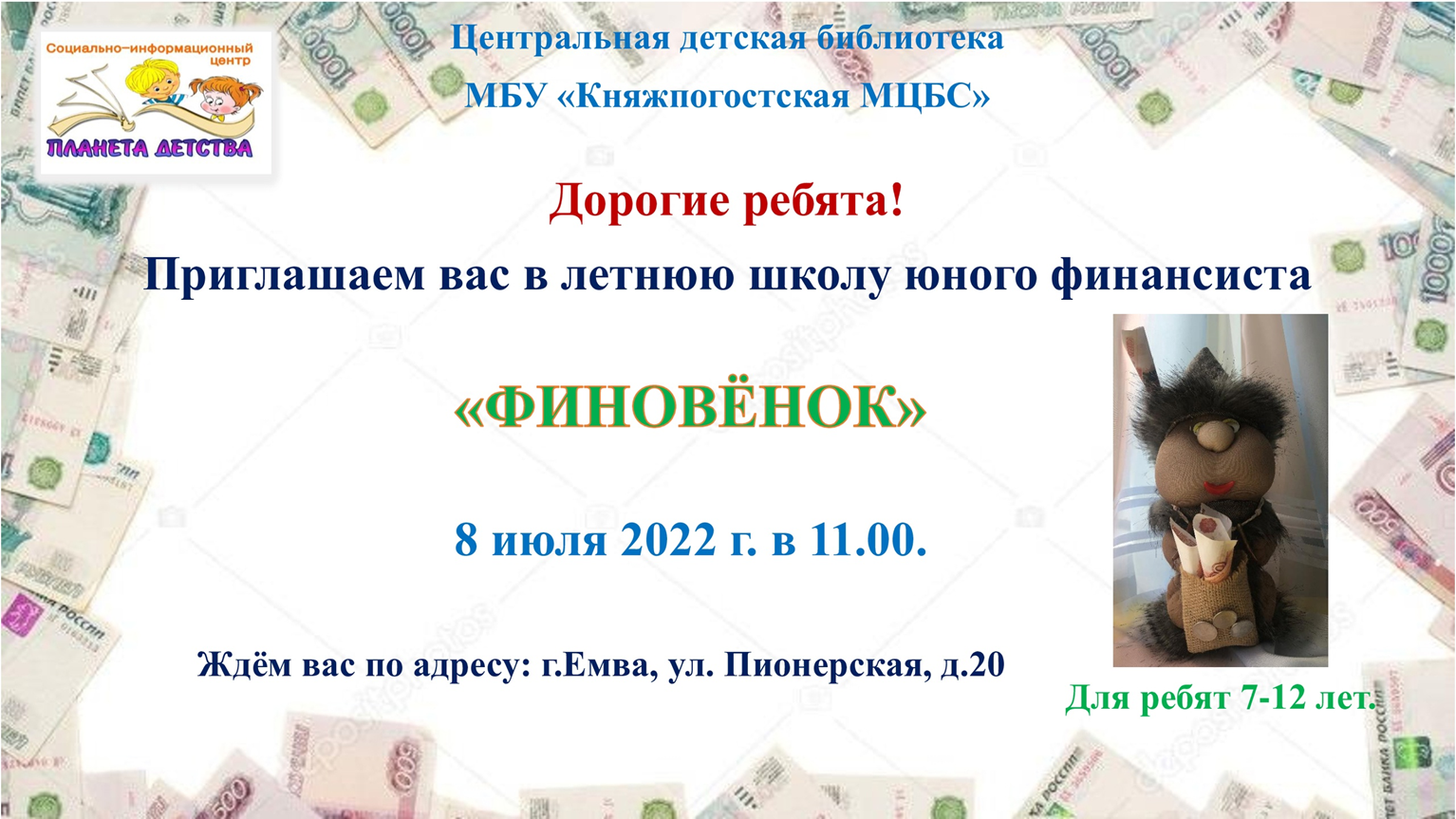 